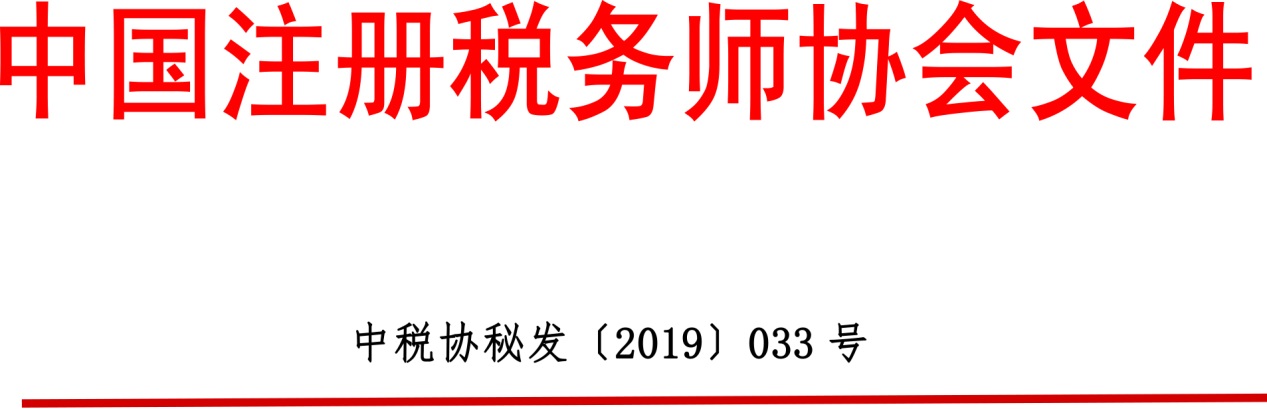 关于举办税务师事务所所长能力提升培训班的通知各省、自治区、直辖市和计划单列市注册税务师协会：现将举办税务师事务所所长能力提升培训班有关事项通知如下：一、时间地点时间：8月11日报到，12-16日全天上课，17日返程。地点：中税协西部培训基地（四川省成都市北大街2号金开国际公寓）。二、参加人员税务师事务所所长、副所长及项目经理等。三、培训内容与授课教师（一）新形势下的涉税服务创新—李林军；（二）财富管理的法律规划与风险管理—谈李荣（西南财经大学教授）；（三）个人所得税改革与涉税服务—郭智华（南京市税务局个人所得税处处长）；（四）企业重组业务税务规划案例分析—陈斌才（国家税务总局党校）；（五）社保费征收与服务—陈丰（四川省税务局社会保险费处副处长）；（六）优化营商环境减税降费效应研究—丁芸（首都经贸大学）（七）企业营销方案的税务筹划与设计—李记有（致通振业税务师事务所董事长）；（八）事务所内部管理机制与绩效管理—张连明（立信税务师事务所）；（九）创新思维与创新管理—王蓉（中共四川省委党校）；（十）沙龙：行业发展与创新。四、收费标准食宿费：2100元/人/期；培训费：1200元/人/期。（一）在税务师事务所执业的（注册）税务师免培训费。（二）中途离校的学员，原则上不予退还食宿费。（三）培训期间基地统一食宿，无特殊原因不得自行安排。五、报名方式（一）其他人员：登录中税协网站（www.cctaa.cn）“中税协信息服务平台”—“教育培训”。新用户点击“我要注册”，注册后方可报名；老用户使用用户名和密码登录进行报名。（二）税务师事务所（注册）税务师报名：登录中税协网站（www.cctaa.cn）“中税协信息服务平台”- “面授培训班报名”；或直接登录网址www.ecctaa.com“教育培训”。报名后经地方税协审核，收到确认短信，视为报名成功。六、联系方式（一）报名联系中税协教育培训部：乔娇娇、关迎军电话：（010）68413988转8410、8405，电子邮件：jypxb@cctaa.cn。（二）接站联系 8月11日报到当天有工作人员接站，接站时间为：8:00-22:00，其他时间不安排接站。成都双流机场接站联系人叶老师，电话：13880808286；火车站不安排接站，请自行报到。七、其它要求（一）参加培训人员请携带本人身份证件，以便完成报到手续。（二）报名成功后，无故缺席的人员，个人及所在税务师事务所将被报名系统记录，今后报名培训将受限制。（三）本期培训班报名截止时间为8月2日18:00，请勿直接向培训基地报名，补报名须致电中税协教育培训部。（四）培训班人员须将航班、车次于8月7日前在面授培训报名管理子系统内填好。逾期不报或提前报到者请自行前往。（五）无特殊原因不得缺席，不得随意换人。不接待非培训人员。（六）培训班结束15个工作日后，登录系统自行打印《学时证明》。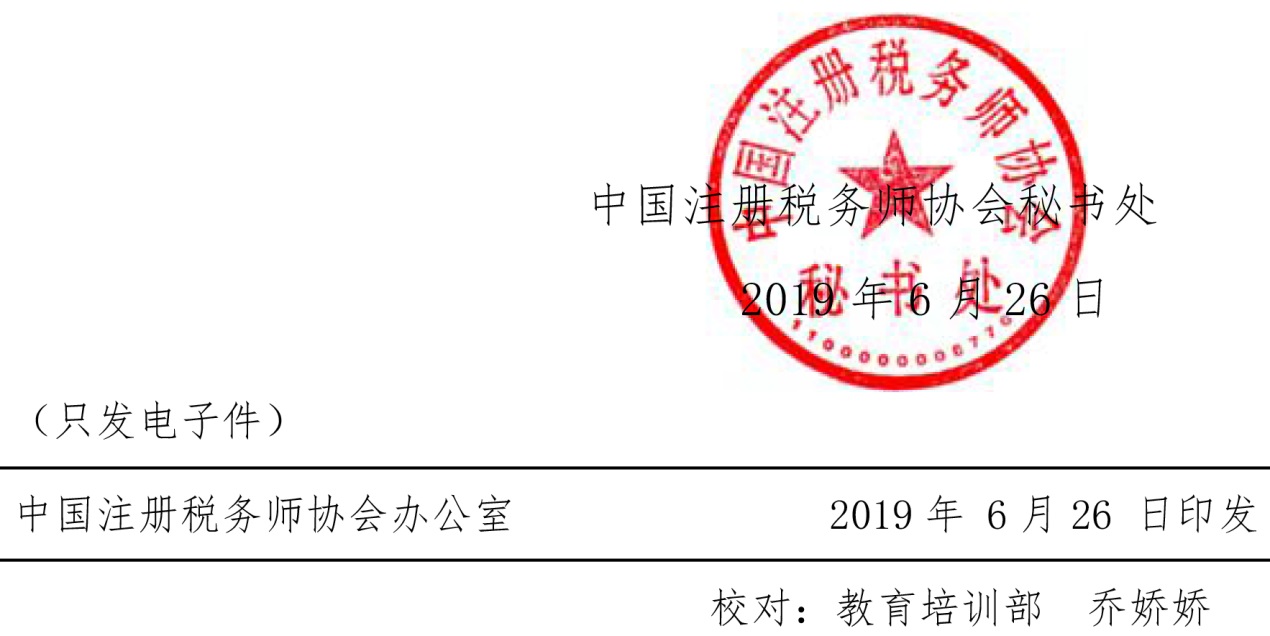 